BYE, BYE ENERO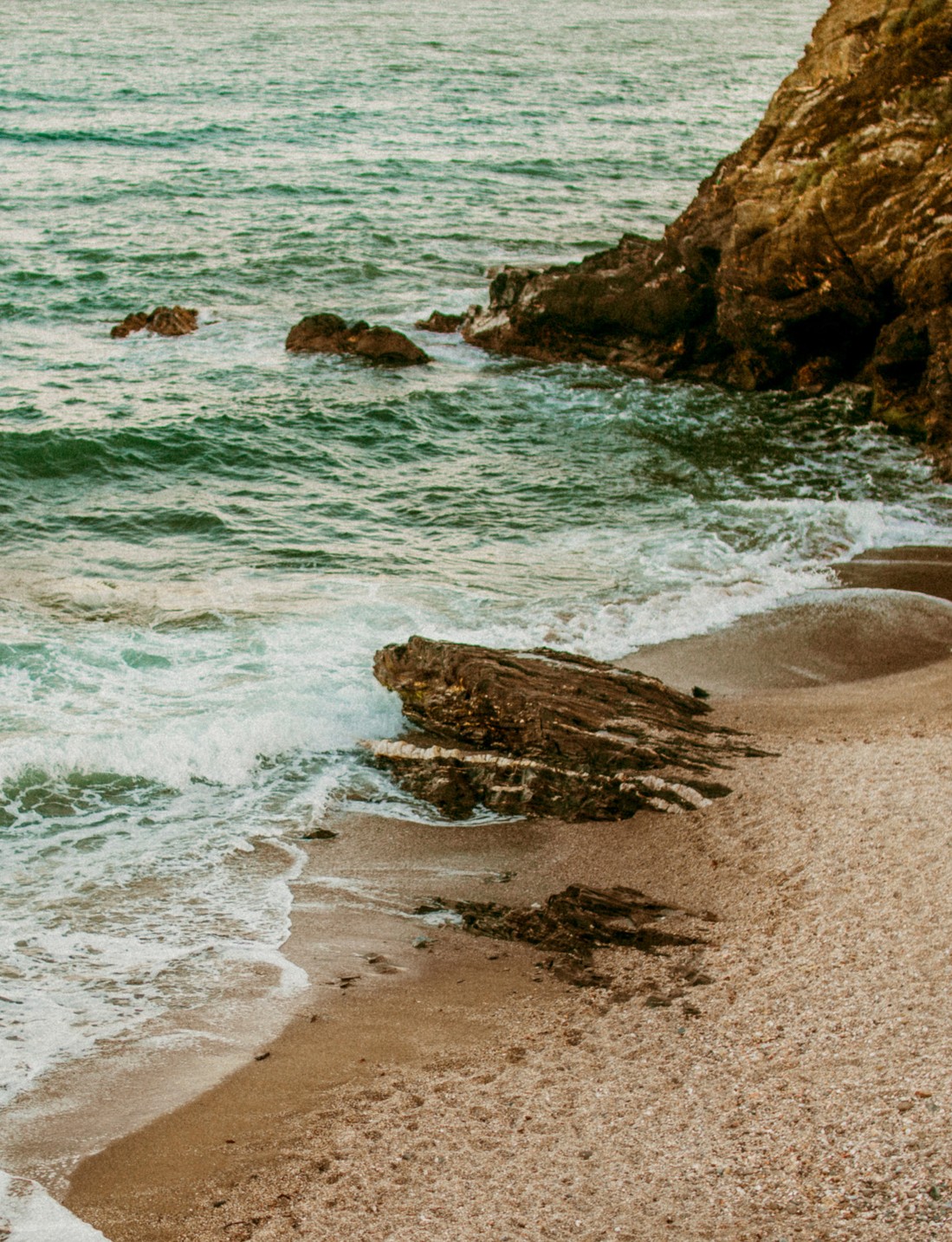 